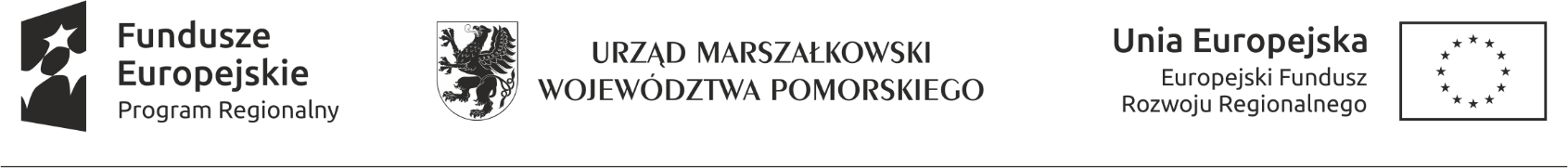 Załącznik  Nr 2a do SIWZZnak sprawy: 1/2018 LUBEKO Sp. z o.o.ul. Zakładowa 183-407 ŁubianaWykonawca:………………………………………………………………………………………………(pełna nazwa/firma, adres, w zależności od podmiotu: NIP/PESEL, KRS/CEiDG)reprezentowany przez:………………………………………………………………………………………………(imię, nazwisko, stanowisko/podstawa do reprezentacji)OŚWIADCZENIE* dotyczące GRUPY KAPITAŁOWEJNa potrzeby postępowania o udzielenie zamówienia publicznego pn. Zaprojektowanie i wykonanie robót budowlanych - zadania  pn.: „Rozbudowa i przebudowa oczyszczalni ścieków dla potrzeb przyłączenia do sieci kanalizacji sanitarnej mieszkańców wsi obszaru Aglomeracji  Łubiana”, prowadzonego przez LUBEKO Sp. z o.o., ul. Zakładowa 1, 83-407 Łubiana oświadczam, co następuje:Oświadczam*, że nie ma podstaw do wykluczenia ponieważ nie należę  do tej samej grupy kapitałowej, w rozumieniu ustawy z dnia 16 lutego 2007 r. o ochronie konkurencji i konsumentów (Dz. U. z 2015 r., poz. 184, 1618 i 1634), o których mowa w art. 24 ust 1 pkt 23** Ustawy z dnia 29 stycznia 2004 roku – Prawo  zamówień publicznych (tekst jednolity  Dz. U. z 2017 r.  poz. 1579)…………….……. (miejscowość), dnia ………….……. r. 							…………………………………………(podpisOświadczam*, że należę  do tej samej grupy kapitałowej, w rozumieniu ustawy z dnia 16 lutego 2007 r. o ochronie konkurencji i konsumentów (Dz. U. z 2015 r., poz. 184, 1618 i 1634 wraz z następującymi podmiotami (firmami).Lista podmiotów …………………………………………………………………………………………………………………………………………………………………………Jednocześnie wyjaśniam, że podane niżej okoliczności dowodzą, że istniejące między firmami powiązania nie prowadza do zachwiania uczciwej konkurencji pomiędzy wykonawcami w postępowaniu o udzielenia zamówienia. ( w tym miejscu należy wskazać te okoliczności) ……………………………………………………………………………………………………………………………………………………………………………………………………………………………………………………………..        *Zaznaczyć właściwe**Art. 24 ust.  1 pkt 23 . Z postępowania o udzielenie zamówienia wyklucza się:wykonawców,  którzy należąc do tej samej grupy kapitałowej, w rozumieniu ustawy z dnia 16 lutego 2007 r. o ochronie konkurencji i konsumentów (Dz. U. z 2015 r. poz. 184, 1618 i 1634), złożyli odrębne oferty, oferty częściowe lub wnioski o dopuszczenie do udziału w postępowaniu, chyba że wykażą, że istniejące między nimi powiązania nie prowadzą do zakłócenia konkurencji w postępowaniu o udzielenie zamówienia..”…………….……. (miejscowość), dnia ………….……. r. 							…………………………………………(podpis)